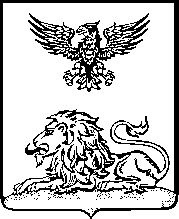 РОВЕНЬСКАЯ ТЕРРИТОРИАЛЬНАЯ ИЗБИРАТЕЛЬНАЯ КОМИССИЯП О С Т А Н О В Л Е Н И ЕОб определении перечня избирательных участков Ровеньского района, на которых будут	использоваться		материалы, выполненные крупным шрифтом, и (или) специальные трафареты для самостоятельного заполнения избирательных бюллетеней в помощь		избирателям,	являющимися инвалидами по зрению, на выборах депутатов представительных	органов			местного самоуправления Ровеньского района в единый день голосования 10 сентября 2023 годаВ соответствии с частью 21 статьи 73 Избирательного кодекса Белгородской области, Ровеньская территориальная избирательная комиссия постановляет:Утвердить перечень избирательных участков Ровеньского района, на которых будут использоваться материалы, выполненные крупным шрифтом, и (или) специальные трафареты (в том числе с применением рельефно-точечного шрифта Брайля) для самостоятельного заполнения избирательных бюллетеней избирателями, являющимися инвалидами по зрению, на выборах депутатов представительных органов местного самоуправления    Ровеньского    района    в    единый    день    голосования 10 сентября 2023 года (прилагается).Направить настоящее постановление в участковые избирательные комиссии Ровеньского района и в Ровеньское местное  Всероссийское общество инвалидов.Разместить настоящее постановление на странице территориальной избирательной комиссии на официальном сайте Избирательной комиссии Белгородской области в информационно-телекоммуникационной сети«Интернет».Контроль за исполнением настоящего постановления возложить на председателя	Ровеньской	территориальной	избирательной	комиссии Е.В. Макарову.ПредседательРовеньской территориальнойизбирательной комиссии	Е.В. МакароваСекретарьРовеньской территориальнойизбирательной комиссии	А.В.ЕвтуховаУТВЕРЖДЕНОПостановлением Ровеньской территориальной избирательной комиссии от 23 мая 2023 года №15/55 -1ПЕРЕЧЕНЬизбирательных участков Ровеньского района, на которых будут использоваться трафареты для самостоятельного заполненияизбирательных бюллетеней избирателями, являющимися инвалидами по зрению на выборах депутатов представительных органов местногосамоуправления Ровеньского района в единый день голосования 10 сентября 2023 годаот 23 мая  2023 года№ 15/ 55 -1№п/пНомер и адресизбирательного участка, место нахождение помещения для голосованияКоличество трафаретов для заполнения избирательных бюллетенейКоличество трафаретов для заполнения избирательных бюллетеней№п/пНомер и адресизбирательного участка, место нахождение помещения для голосованияс прорезямив т.ч. с вклейкой сведений о кандидатах шрифтом по БрайлюРовеньский районРовеньский районРовеньский районРовеньский район1Избирательный участок №910, село Барсучье, ул. Центральная, д. 25, помещение  Барсучанского ФАП ОГБУЗ «Ровеньская ЦРБ»102Избирательный участок № 913, поселок Ровеньки, ул. Ленина, д. 61, здание   МБУК «Ровеньский ЦКР» 103Избирательный участок № 914, поселок Ровеньки, ул. Шевченко, д. 8, здание МБУСОССЗН «Комплексный центр социального обслуживания населения Ровеньского района»104Избирательный участок № 915, поселок Ровеньки, ул. М.Горького, д. 29а, здание общежития ОГАОУ СПО "Ровеньский полит. техникум"105Избирательный участок № 917,поселок Ровеньки, улица Московская, дом 29, помещение Родинского Дома культуры филиала МБУК «Ровеньский ЦКР "106Избирательный участок № 919,  поселок Ровеньки, ул. Пролетарская, д. 41, здание МБОУ "Ровеньская СОШ №211Всего:Всего:61